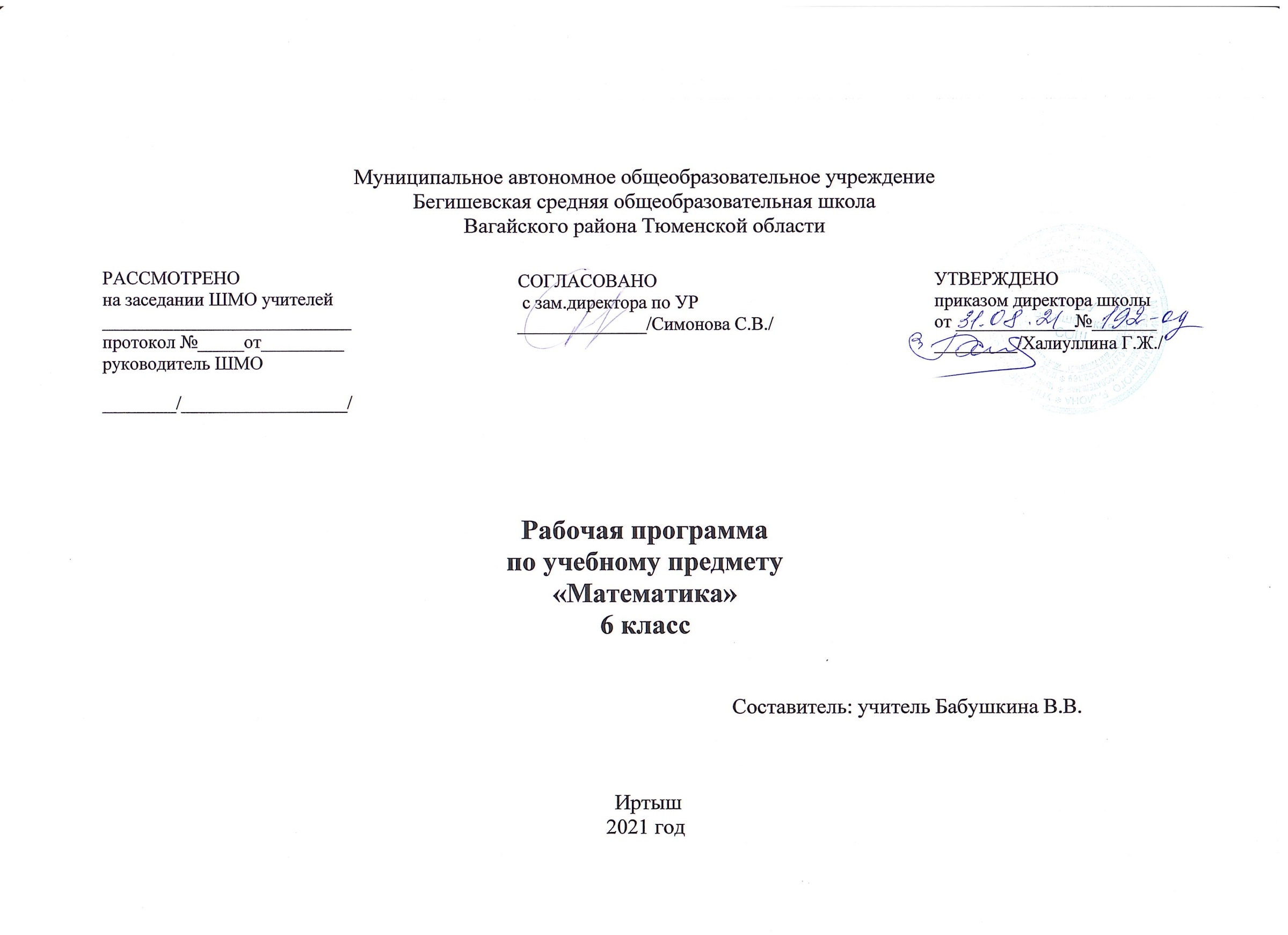 Планируемые результаты   освоения учебного предмета «Математика»  6  класс  Изучение математики способствует формированию у учащихся личностных, метапредметных и предметных результатов обучения, соответствующих требованиям федерального государственного образовательного стандарта основного общего образования. Личностные результаты: 1. воспитание российской гражданской идентичности: патриотизма, уважения к Отечеству, осознания вклада отечественных учёных в развитие мировой науки; 2. ответственное отношение к учению, готовность и способность обучающихся к саморазвитию и самообразованию на основе мотивации к обучению и познанию; 3. осознанный выбор и построение дальнейшей индивидуальной траектории образования на базе ориентировки в мире профессий и профессиональных предпочтений с учётом устойчивых познавательных интересов, а также на основе формирования уважительного отношения к труду, развитие опыта участия в социально значимом труде; 4. умение контролировать процесс и результат учебной и математической деятельности; 5. критичность мышления, инициатива, находчивость, активность при решении математических задач. Метапредметные  результаты:1. умение самостоятельно определять цели своего обучения, ставить и формулировать для себя новые задачи в учёбе, развивать мотивы и интересы своей познавательной деятельности; 2. умение соотносить свои действия с планируемыми результатами, осуществлять контроль своей деятельности в процессе достижения результата, определять способы действий в рамках предложенных условий и требований, корректировать свои действия в соответствии с изменяющейся ситуацией; 3. умение определять понятия, создавать обобщения, устанавливать аналогии, классифицировать, самостоятельно выбирать основания и критерии для классификации; 4. умение устанавливать причинно-следственные связи, строить логическое рассуждение, умозаключение (индуктивное, дедуктивное и по аналогии) и делать выводы; 5. развитие компетентности в области использования информационно-коммуникационных технологий; 6. первоначальные представления об идеях и о методах математики как об универсальном языке науки и техники, о средстве моделирования явлений и процессов; 7. умение видеть математическую задачу в контексте проблемной ситуации в других дисциплинах, в окружающей жизни; 8. умение находить в различных источниках информацию, необходимую  десятичными дробями,  положительными и отрицательными числами;  решать текстовые задачи арифметическим способом и с помощью составления и решения уравнений;  изображать фигуры на плоскости;  использовать геометрический «язык» для описания предметов окружающего мира;  измерять длины отрезков, величины углов, вычислять площади и объёмы фигур;  проводить несложные практические вычисления с процентами, использовать прикидку и оценку; выполнять необходимые измерения; использовать буквенную символику для записи общих утверждений, формул, выражений, уравнений; строить на координатной плоскости точки по заданным координатам, определять координаты точек; читать и использовать информацию, представленную в виде таблицы, диаграммы (столбчатой или круговой), в графическом виде; решать простейшие комбинаторные задачи перебором возможных вариантов. Предметные результаты изучения 6 класс1) формирование представлений о математике как о методе познания действительности, позволяющем описывать и изучать реальные процессы и явления:осознание роли математики в развитии России и мира;возможность привести примеры из отечественной и всемирной истории математических открытий и их авторов;2) развитие умений работать с учебным математическим текстом (анализировать, извлекать необходимую информацию), точно и грамотно выражать свои мысли с применением математической терминологии и символики, проводить классификации, логические обоснования, доказательства математических утверждений:решение сюжетных задач разных типов на все арифметические действия;применение способа поиска решения задачи, в котором рассуждение строится от условия к требованию или от требования к условию;составление плана решения задачи, выделение этапов ее решения, интерпретация вычислительных результатов в задаче, исследование полученного решения задачи;нахождение процента от числа, числа по проценту от него, нахождения процентного отношение двух чисел, нахождения процентного снижения или процентного повышения величины;3) развитие представлений о числе и числовых системах от натуральных до действительных чисел; овладение навыками устных, письменных, инструментальных вычислений:оперирование понятиями: натуральное число, целое число, обыкновенная дробь, десятичная дробь, смешанное число, рациональное число, иррациональное число;использование свойства чисел и законов арифметических операций с числами при выполнении вычислений;использование признаков делимости на 2, 5, 3, 9, 10 при выполнении вычислений и решении задач;выполнение округления чисел в соответствии с правилами;сравнение чисел;оценивание значения квадратного корня из положительного целого числа;8) овладение простейшими способами представления и анализа статистических данных; формирование представлений о статистических закономерностях в реальном мире и о различных способах их изучения, о простейших вероятностных моделях; развитие умений извлекать информацию, представленную в таблицах, на диаграммах, графиках.9) развитие умений применять изученные понятия, результаты, методы для решения задач практического характера и задач из смежных дисциплин с использованием при необходимости справочных материалов, компьютера, пользоваться оценкой и прикидкой при практических расчетах:распознавание верных и неверных высказываний;оценивание результатов вычислений при решении практических задач;выполнение сравнения чисел в реальных ситуациях;использование числовых выражений при решении практических задач и задач из других учебных предметов;решение практических задач с применением простейших свойств Содержание учебного предмета.6классАрифметикаДелимость натуральных чисел. Признаки делимости на 2, 3, 5, 9, 10. Простые и составные числа. Разложение натурального числа на простые множители. Наибольший общий делитель и наименьшее общее кратное. Дроби. Обыкновенная дробь. Основное свойство дроби. Нахождение части от целого и целого по его части.Рациональные числа. Целые числа: положительные, отрицательные и нуль. Модуль  числа. Сравнение рациональных чисел. Арифметические действия с рациональными числами. Степень с целым показателем.Текстовые задачи. Решение текстовых задач арифметическим способом.Измерения, приближения, оценки. Единицы измерения длины, площади, объема, массы, времени, скорости. Представление зависимости между величинами в виде формул.Проценты. Нахождение процента от величины, величины по ее проценту.Отношение, выражение отношения в процентах. Пропорция. Пропорциональная и обратно пропорциональная зависимости.Округление чисел. Прикидка и оценка результатов вычислений. Выделение множителя - степени десяти в записи числа.ГеометрияОкружность и круг.Наглядные представления о пространственных телах: кубе, параллелепипеде,  шаре. Треугольник. Понятие о площади плоских фигур. Длина окружности. Площадь круга .Объем тела. Тематическое планирование математика  6 класс ( 5 часов в неделю 170 часов в год)№п/пНаименование разделов  и темКоличество часовДелимость чисел  19 часов1Делители и кратные. Повторение :действия с десятичными дробями.12Решение задач на нахождение делителей и кратных чисел. Повторение по теме Проценты.13Нахождение НОД  и НОК чисел. Повторение по теме Уравнения.14,5Признаки делимости на 10, на 5 и на 226,7. Признаки делимости на 9 и на 3.28,9Простые и составные числа210,11Разложение  на простые множители212,13,14Наибольший общий делитель315,16,17,18Наименьшее  общее кратное419Контрольная работа №1 по теме «Делимость чисел»120Работа над ошибкамиСложение и вычитание дробей с разными знаменателями 22часа21,22Основное свойство дроби223,24Сокращение дробей225,26Приведение дробей к общему знаменателю. 227,28Сравнение дробей с разными знаменателями229.30,31,32Сложение и вычитание дробей433Контрольная работа №2 по теме «Сравнение. Сложение и вычитание обыкновенных дробей»134Работа над ошибками.135,36,37,38,39,40Сложение и вычитание смешанных чисел641Контрольная работа  №3 по теме Сложение и вычитание смешанных чисел142Работа над ошибками1Умножение и деление обыкновенных дробей 32 часа43,44,45,46Умножение дробей.447.48,49,50 Нахождение дроби от числа451.52,53,54Применение распределительного свойства умножения 455Контрольная работа №4 по теме «Умножение обыкновенных дробей»156Работа над ошибками. Решение задач по теме Умножение дробей157,58Взаимно обратные числа259,60,61,62,63Деление дробей564Контрольная работа №5 по теме Деление обыкновенных дробей165Работа над ошибками. Решение задач по теме Деление дробей.166,67,68,69Нахождение числа по значению его дроби470,71,72Дробные выражения373Контрольная работа №6 по теме Дробные выражения174Работа над ошибками. Решение задач по теме Дробные выражения.1Отношения и пропорции    20 часов75,76,77,78Отношения479,80,81Пропорции.  382.83,84Прямая и обратная пропорциональности.385Контрольная работа №7 по теме «Отношения и пропорции»186Работа над ошибками. Решение задач по теме «Отношения и пропорции»187,88Масштаб289,90Длина окружности. Площадь круга.291,92Шар293Контрольная работа №8 по теме Длина окружности и площадь круга194Работа над ошибками. Решение задач по теме Длина окружности и площадь круга1Положительные  и отрицательные числа  12 часов95,96Координаты на прямой297,98Противоположные числа299,100Модуль числа2101,102Сравнение чисел2103,104Изменение величин2105Контрольная работа №9 по теме «Противоположные числа.  Модуль числа»1106Работа над ошибками. Решение задач по теме «Противоположные числа.  Модуль числа»1Сложение и вычитание положительных и отрицательных чисел 12 часов107,108Сложение чисел с помощью координатной прямой2109,110Сложение отрицательных чисел211ё,112,113Сложение чисел с разными знаками3114,115,116Вычитание3117Контрольная работа №10 по теме «Сложение и вычитание положительных и отрицательных чисел»1118Работа над ошибками. Решение задач по теме «Сложение и вычитание положительных и отрицательных чисел»1Умножение и деление положительных и отрицательных чисел 13 часов119.120,121,122Умножение 4123.124,125Деление3126Рациональные числа1127,128,129Свойства действий с рациональными числами3130Контрольная работа №11 по теме «Умножение и деление  чисел»1131Работа над ошибками. Решение задач по теме «Умножение и деление  чисел»1Решение уравнений 15 часов132.133,134Раскрытие скобок3135Коэффициент1136,137,138Подобные слагаемые3139,140,141,142,143,144Решение уравнений6145Контрольная работа № 12 по теме «Решение уравнений и задач с помощью уравнений»   1146Работа над ошибками. Решение задач по теме Решение уравнений и задач с помощью уравнений»   Координаты на плоскости 12 часов147Перпендикулярные прямые1148,149Параллельные прямые2150,151,152Координатная плоскость  3153,154Столбчатые диаграммы2155,156,157Графики3158Контрольная работа № 13  по теме «Параллельные и перпендикулярные прямые.  Координатная плоскость. Графики»   1Повторение 12часов159Признаки делимости1160НОК и НОД чисел1161Арифметические действия с обыкновенными дробями1162Отношения и пропорции1163Сравнения , сложение и вычитание рациональных чисел1164Умножение и деление рациональных чисел1165Решение уравнений1166Решение задач с помощью уравнений1167Координатная плоскость1168Итоговая контрольная работа1169Анализ контрольной работы1170Обобщающий нестандартный урок «Математический калейдоскоп»1Итого 170 часов